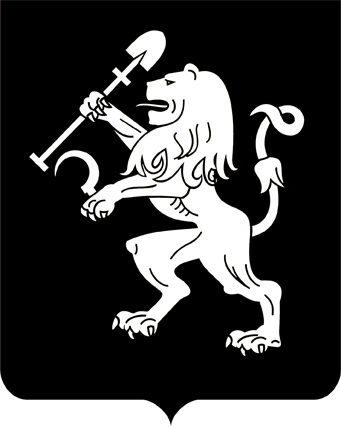 АДМИНИСТРАЦИЯ ГОРОДА КРАСНОЯРСКАПОСТАНОВЛЕНИЕО внесении изменения в постановление администрации города от 02.03.2018 № 137На основании обращения общества с ограниченной ответствен-ностью производственно-строительной компании «Омега» о необходимости продления сроков подготовки проекта внесения изменений в проект планировки и межевания территории жилого района «Пашенный»            в границах 3-го микрорайона, в соответствии со ст. 45, 46 Градостроительного кодекса Российской Федерации, ст. 16 Федерального закона        от 06.10.2003 № 131-ФЗ «Об общих принципах организации местного самоуправления в Российской Федерации», руководствуясь ст. 41,              58, 59 Устава города Красноярска,ПОСТАНОВЛЯЮ:1. Внести изменение в постановление администрации города          от 02.03.2018 № 137 «О подготовке проекта внесения изменений в проект планировки и межевания территории жилого района «Пашенный»              в границах 3-го микрорайона», заменив в пункте 1 слова «в течение               480 дней с даты вступления в силу настоящего постановления» словами «до 31.12.2021».2. Настоящее постановление опубликовать в газете «Городские            новости» и разместить на официальном сайте администрации города.3. Постановление вступает в силу со дня его официального опубликования.Глава города                                                              		        С.В. Еремин08.11.2019№ 831